Сценарий конкурсно-игровой программы посвященной  Дню Матери.Ведущий: Добрый день всем собравшимся в этом зале, особенно пришедшим сюда мамам. Потому что именно мамы - виновницы сегодняшнего нашего праздника посвященного Международному дню Матери, который отмечается 25 ноября.Мы по дороге жизни шагаемМы счастье идем созидатьИ слова милей мы не знаем,Чем слово чудесная мать.Оно утешает нас в горе, Как солнца улыбка оно,Как светлая книга, с которой, Нам вечно дружить суждено.В сердцах оно снова и снова,Цветет, словно утренний сад,И шепчет спросонок то словоУставший в походе солдат.С кем легче дышать нам на свете,Ведь матерью в нашем краю,И деды седые, и детиНазвали отчизну свою.Дорогие наши мамы, в этот праздничный день, примите слова поздравления от своих детей.Чтецы: 1. От чистого сердца, простыми словами,Давайте друзья, поздравим мы маму,Мы любим ее как хорошего другаЗа то, что у нас с нею все сообща, За то, что когда нам приходится туго,Мы можем всплакнуть у родного плеча.2. Мы любим ее и за то, что порою,Становятся строже в морщинках глаза,Но стоит с повинной придти головоюИсчезнут морщинки, умчится гроза.3. За то, что всегда без утайки и прямоМы можем заверить ей сердце своеИ просто за то, что она наша мамаМы крепко и нежно любим ее.4. Маме можно без стыда,Дать медаль "Герой труда" Все дела ее - не счесть,Даже некогда присестьИ готовит и стирает,На ночь сказку почитаетА с утра с большой охотойХодит мама на работуА потом - по магазинам(вместе): Нет без мамы не прожить нам.5. Праздник нам устроить радаНичего не жаль Лишь одна за все наградаИ одна за все печальЧтоб охотно мы училисьНе срамили классЧтобы люди получились честные из нас.7. Чтобы мы недаром жилиНа земле своейИ еще не позабыли Никогда о ней.8. Мы - простые девчонки,Мы - простые мальчишкиЗаявляем на целый светЧто дороже чем мамаЧеловека нет!Ведущий:Да, действительно, для каждого из нас, будь то маленький ребенок или уже поседевший взрослый - мама - самый родной, самый дорогой человек на свете. И сегодня мы еще раз поздравляем наших мам с праздником и желаем им здоровья, молодости, душевного спокойствия и заботливого отношения со стороны близких и родных. Но как известно мамами не рождаются, мамами становятся. Когда-то наши мамы были непоседливыми веселыми девчонками, которые любили играть в разные игры. Поэтому мы и сегодня предлагаем мамам вспомнить свое детство и снова почувствовать себя маленькими девочками и поучаствовать в нашей конкурсно-игровой программе "Дочки-матери".Итак, знакомьтесь команда "Мамочки".Ведущий: Вторую команду представляют их дочери, девочки, которым предстоит в будущем стать мамами и справляться со всеми трудами и заботами, которые лягут на их плечи. Встречайте, команда "Доченьки".Ведущий: Ну что ж, с командами мы познакомились, давайте познакомимся с жюри, которое будет оценивать выступление наших участниц.Сегодня в составе жюри:Вед.: Ну вот настало время первого конкурса, и это конкурс - разминка "Найди слово".Сейчас вам будет показано слово, из букв которого необходимо составить другие слова, которые вы будете называть по очереди. Повторяться нельзя, условия конкурса понятны, побеждает та команда, которая больше составит и назовет слов. Тогда приступаем. Внесите слово.( проводится конкурс, подводятся итоги).Вед.: Второй наш конкурс называется "Золушка". Я думаю все очень хорошо знакомы с этой сказкой. Так вот в начале сказки злая мачеха задала много работы бедной золушке, что бы та смогла поехать с ней и ее дочерями на бал. И одной из тех работ было отделить горох от чечевицы. Вот и нашим участницам по одной от каждой команды, предстоит побывать в роли золушки и отделить горох от фасоли. Оценивается скорость и качество.(проводится конкурс, подводятся итоги).Вед.: Переходим к 3 конкурсу "Кулинарному".Перед каждой командой на столе лежит определенный перечень продуктов. Это вареная картошка, вареное яйцо, морковь, свекла, белый хлеб, майонез, сыр, помидоры.Из этих продуктов за 7 минут необходимо приготовить одно или несколько блюд, которыми можно было бы накормить неожиданного гостя. В процессе готовки участвует вся команда. Оцениваться будет оригинальность и количество блюд.(проводится конкурс, подводятся итоги).Вед.: Следующий конкурс нашей программы "Дегустационный".От каждой команды необходимо по 1 участнице. Сейчас вам будут завязаны глаза и предоставлены 4 сорта варенья. Необходимо отгадать, что это за варенье, пробовать каждое варенье можно до 3 раз.(проводится конкурс, подводятся итоги).Вед.: Переходим к пятому конкурсу нашей программы "Не дай себе засохнуть". Сейчас, командам предстоит усилиями выпить ? литра молока. Чтобы было всем удобно, пить будете по очереди. Каждому дается 10 сек. Побеждает та команда, которая первая справится с этим заданием.(проводится конкурс, подводятся итоги).Вед.: Следующий конкурс "Собери портфель".Я думаю у вас в жизни бывали ситуации, когда на неопределенное время отключали электричество, а срочно необходимо сделать какое-то дело, например собрать портфель. Итак, в следующем конкурсе участвует по одной участнице от команды. Вам сейчас завяжут глаза и дадут портфель, в который следует положить: дневник, тетрадь, учебник, ручку, карандаш, линейку, стирку.Все эти предметы и многие другие находятся перед вами на столе. Оценивается скорость и точность выполнения.(проводится конкурс, подводятся итоги).Вед.: Вот и остался последний и заключительный конкурс нашей программы это конкурс "Одень ребенка".Каждой команде предстоит одеть своего ребенка, роль которого исполняют ученики 4-го класса, в теплую одежду на прогулку. Это куртка, шапка, шарф, рукавицы, джемпер и ботинки. Все вещи находятся в этой большой куче. По сигналу команда начинает выполнять задание.(проводится конкурс, подводятся итоги).Вед.: На этом наша конкурсно-игровая программа "Дочки-матери" закончена. Всем участникам, болельщикам, помощникам большое спасибо. Пусть этот заряд бодрости и хорошего настроения будет с вами на целую неделю. А мы прощаемся с вами. До новых встреч.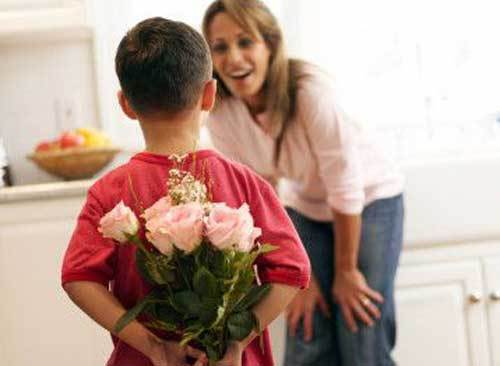 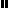 